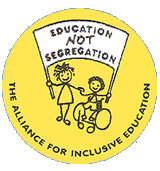 rom tina russell to all participants:In my experience S47 is not the route to more services at all and is not used as such. Whether it is a S17 or S47 plan the professioanls working with the fmaily are usually the same, the plan status just reflects teh different level of risk and the "next steps" are different if "outcomes" are not achieved for the child'd say then that the multi agency partnership need to perhaps reflect on some cases you are describing as its theh MA group through case conferences that make the decision to undertake child protection enquiries and also to put and keep a CP plan in place. We have done MA audit activity as part of our qualiity assurence work to reflect on the application of the "thresholds" that will have been agreed by the safeguarding boardfrom Rick Hood to all participants:Re. S17/S47 I think this distinction is very clear to social workers and managers. One thing that has become blurred in recent years is the distinction between different kinds of assessment. Pre-2013 initial assessments undertaken after referral to CSC (most of which resulted in a non-statutory response) were distinguished from more comprehensive core assessments that helped to develop a statutory care plan and informed CP conferences if necessary. These were replaced by the single C&F assessment in part response to some of the recommendations of the Munro review.from Doreen massey to all attendees:well done and thanks to panel and Rick for a very good session and welcome Yvette in a minutefrom tina russell to all participants:and most importantly the Ofsted inspections do focus on what difference it all makes for the child and this is what helps the partnership conversation to manage risk across the partnerhsip and across the levels of need as i describedfrom tina russell to all participants:and most importantly the Ofsted inspections do focus on what difference it all makes for the child and this is what helps the partnership conversation to manage risk across the partnerhsip and across the levels of need as i describedfrom Janet Willicott to host (privately):Thanks for your responses, I would like to think I could take Rick's thoughts and views on the "One thing that has become blurred in recent years is the distinction between different kinds of assessment" - I think this may well be the issue, however the demand / increase for EHCP's have also play a part in this, along with Mental Health increases, my parents I interview and support through my PhD research continue to report that SW refer them for FII.... especially where SW dont understand different assesements and or conditions.from Janet Willicott to host (privately):The rise in FII, is increasing.... Why?Re. SEND a concern we often hear from senior practitioners in LAs is the way in which learning and behavioural difficulties can intersect with difficulties at home and school to create a trajectory towards school exclusion and subsequent vulnerability to exploitation and abuse outside of the home. It may be that some LAs are using CP procedures to try and head off this trajectory early, or for younger children. Of course this is not to say that S47 investigations are an appropriate measure for providing support to children with disabilities.from Ben Black (privately):Hi, can you submit your questions to the Q&A box? Let me know if you are having any issues accessing this. Thanks